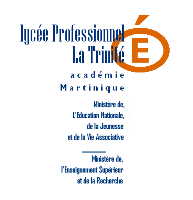                   ACADÉMIE DE LA MARTINIQUE                 Lycée Professionnel La TRINITÉMENTION COMPLÉMENTAIRE AIDE À DOMICILE (MCAD)FICHE INDIVIDUELLE DE CANDIDATURE Année scolaire 2023 - 2024Nom du candidat : …………………………………………………………Prénom : ……………………………………………Adresse : …………………………………………………………………………………………………………………………… …………………………………………………………………………………………………………………………………………Téléphone fixe : ……………………………………… Téléphone portable : …………………………………………………Description des 5 dernières années du parcours scolaire ou universitaire (compléter le tableau en terminant par la dernière classe suivie) :(PFPM) Période de Formation en Milieu Professionnel (compléter le tableau en terminant par la dernière PFMP) :AnnéeLieuClasseSpécialitéDiplôme préparé et / ou obtenuAnnéeLieuDurée